Хвалить надо исполнителя, а критиковать только исполнение. Хвалить надо персонально, а критиковать – безлично.Живите во имя своего ребенка Проявляйте к нему максимум внимания, переживайте за каждую его неудачу вместе с ним и радуйтесь даже незначительным его успехамОбъединяйтесь с ребенком против его трудностей. Он должен видеть в Вас союзников, а не противников или сторонних наблюдателейВерьте в своего ребенка, и тогда он точно почувствует, что дома ему лучше, чем во дворе, ведь дома его любят, принимают и уважают. Причины детской неуправляемости. 1. Борьба за внимание родителей. Непослушание – это тоже возможность привлечь к себе внимание, заявить о себе, если о тебе забыли взрослые. Внимание необходимо любому человеку для эмоционального благополучия, а тем более – ребёнку. 2. Борьба за самоутверждение. Ребёнок объявляет войну бесконечным указаниям, замечаниям и опасениям взрослых. Он ждёт доверия к себе. Он хочет решать сам, это заложено в его природе – нельзя прожить жизнь на опыте старших. 3. Жажда мщения окружающему миру, взрослым. Ребёнок мстит за: - неверие в его способности и возможности. - сравнение не в его пользу со старшими или младшими братьями и сёстрами; - за унижение друг друга в кругу семьи; - за потерю одного из родителей в результате развода; - за появление в доме нового члена семьи, который становится более значимым, чем сам ребёнок; - за несправедливость по отношению к себе и невыполнение взрослыми обещания; - за родительскую ложь и хамелеонство; - за чрезмерное проявление взрослыми любви друг к другу. 4. Неверие в свой успех. Причинами неверия в собственный успех могут стать: низкие школьные результаты вне зависимости от приложенных ребёнком усилий, низкая самооценка, поощряемая родителями, плохие взаимоотношения в классе со сверстниками, откровенная изоляция ребёнка, отсутствие возможности проявить себя, свои способности и умения.           Памятка о воспитании подростков  1. Не ставьте на подростке «крест», ведь его обостренное самолюбие и социальная позиция – это результат «трудного возраста». 2. Любите подростка и принимайте его таким, как он есть – со всеми его достоинствами и недостатками.3. Опирайтесь на лучшее в подростке, верьте в его возможности. 4. Стремитесь понять подростка, заглянуть в его мысли и чувства, ставьте себя на его место. 5. Создайте условия для успеха ребенка-подростка, дайте ему возможность почувствовать себя сильным, умелым, удачливым.6. Не сравнивайте подростка с другими детьми. Помните, что каждый ребенок уникален и неповторим.7. Не унижайте и не оскорбляйте подростка (особенно в присутствии сверстников). 8. Будьте самокритичными, принципиальными, старайтесь настолько укрепить доверие подростка, чтобы он делился с Вами своими возможными неприятностями и переживаниями. Станьте ему «добрым другом и советником». МБОУ «Средняя общеобразовательная школа №11»                       2021-2022год«Переходный возраст:  особенности контакта с подростками»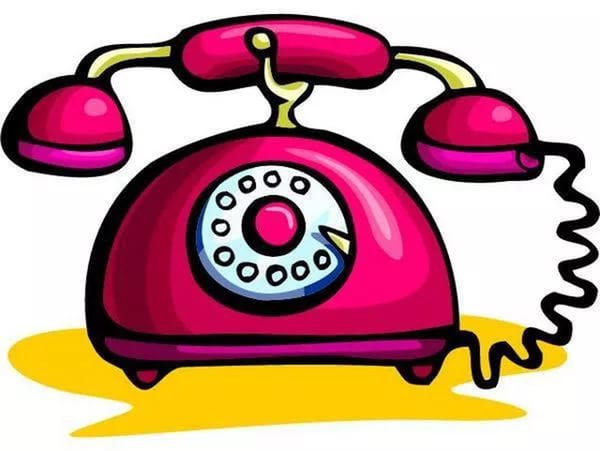 Консультация для родителейСоциальный педагог:Жанна Геннадьевна Тимошенко,89205745047Наш адрес:309504, Белгородская область, г. Старый Оскол, Интернациональный, 23Телефон:8(4725) 24-31-40Рекомендации родителямКаждый возрастной период важен для человека. Но психологи единодушны в том, что подростковый возраст является особым для становления личности. От того, как подросток преодолеет этот период, какие психические новообразования приобретет, во многом будет зависеть дальнейшая судьба человека. И поэтому очень ответственная задача ложиться на взрослых, которые окружают подростка: на родителей и педагогов. Они должны помочь ребенку благополучно преодолеть «трудный возраст», дать возможность развернуться в его личности необходимым потенциям, помешать возникновению деструктивных приобретений и внутренних барьеров. Для подростков характерны такие проявления, как агрессивность, конфликтность, негативизм, раздражительность, замкнутость, отстраненность от взрослых. Но все это временно, если мы – взрослые будем правильно себя вести, правильно строить общение с подростком. Буду рада, если мои рекомендации помогут Вам.Агрессивный подросток.Как часто мы слышим это словосочетание. К нему можно относиться по-разному, но, к сожалению, такая проблема имеет место быть. Нередко, защищая себя или самоутверждаясь, подросток проявляет агрессию. Конечно, прежде всего, необходимо выяснить причину агрессивности. Их может быть достаточно много. Часто она возникает из-за чрезмерных требований взрослых. Это происходит, когда в семье культ запретов. Еще агрессия может быть следствием невыполненных желаний ребенка. Поэтому необходимо требования ребенка мягко, но решительно ограничивать в разумных пределах. А чтобы избежать конфликта можно попробовать перевести его активность в мирное русло. И естественно, агрессия может быть следствием обиды или ущемленным самолюбием. И необходимо заметить, что чаще всего у агрессивных взрослых бывают агрессивные дети. Как вести себя с агрессивным подростком?Ни в коем случае не позволять себе разговаривать с подростком на повышенных тонах.Если вы видите, что ребенку трудно себя сдерживать, то дайте ему возможность выплеснуть свою агрессию без причинения вреда окружающим.Показывайте ребенку пример эффективного поведения, старайтесь не допускать при нем вспышек гнева и не стройте планы мести. · Сделайте все, чтобы ваш ребенок в каждый момент времени чувствовал, что вы его любите, цените и принимаете, не стесняйтесь лишний раз его приласкать и пожалеть.           Если Ваш ребенок конфликтный  Прежде всего, необходимо выявить причину конфликтности ребенка. Возможно, у Вас в семье Ваш ребенок – центр Вселенной. И поэтому требует и от посторонних взрослых и своих сверстников такого же отношения к своей персоне. А не получив этого, начинает конфликтовать. Или напротив, ему не хватает внимания в семье. Он не окружен должной заботой по ряду разных причин и обстоятельств. Он живет с постоянным чувством обиды и накопившейся злости. И его конфликтность – это один из способов привлечениявнимания к себе. А возможно он живет в семье, где является наблюдателем конфликтов. Конфликтное поведение ребенка – это повод задуматься Вам и над своим поведением. Как помочь подростку? Если Вы стали замечать, что Ваш ребенок стал излишне раздражительным, замкнутым и даже слегка  агрессивным. Если он избегает под любым предлогом совместного с Вами времяпровождения, старается больше времени проводить в одиночестве. Если у ребенка снизилась успеваемость и появились проблемы в поведении в школе – это значит, у Вашего ребенка начались подростковые проблемы. Как же помочь подростку справиться со своим состоянием?Прежде всего, у него необходимо сформировать четкое убеждение, что его любят в семье и принимают  таким, какой он есть, со всеми его проблемами и ошибкамиНеобходимо показать своими поступками, что Вам можно доверятьСоздать комфортные условия и поддерживать его положительные начинания и поступки · Попытаться превратить свои требования в его желанияКультивировать значимость образования Стараться вкладывать в его сознание приоритеты · Научиться задавать вопросы так, чтобы у подростка не возникло желания на них не отвечать или избегать разговора с Вами. Например, вместо вопроса: «Что ты сегодня получил?» лучше поинтересоваться: «Что сегодня было интересного в школе? Что тебе понравилось в школе, а что нет?» · Ребенок не должен бояться ошибиться или сказать Вам правду, какая бы она ни была · Никогда не ругайте ребенка обидными словами и не оскорбляйте его достоинства · Не ставьте ему в пример его друзей или знакомыхВсегда старайтесь положительно оценивать своего ребенка, даже если Вам кажется, что он в чем-то некомпетентен. Замечания должны звучать не как обвинения